Załącznik nr 3
do zapytania ofertowegoZnak: ZP.271.1.2023Oświadczenie Wykonawcy WYKONAWCA:								ZAMAWIAJĄCY:
………………………………………………….				Gmina Baćkowice
………………………………………………...				Baćkowice 84
										27-552 Baćkowice
reprezentowany przez:………………….………………………………….Składając ofertę w postępowaniu pn. „Zakup wyposażenia do pracowni matematyczno-przyrodniczej, informatycznej wraz z dostawą do Szkoły Podstawowej w Baćkowicach”, oświadczam, że nie podlegam wykluczeniu z postępowania w związku z okolicznościami wskazanymi w art. 7 ust. 1 ustawy z dnia 13 kwietnia 2022 r. o szczególnych rozwiązaniach w zakresie przeciwdziałania wspieraniu agresji na Ukrainę oraz służących ochronie bezpieczeństwa narodowego (Dz. U. z 2022 r. poz. 835 ze zm.), na czas trwania tych okoliczności. ………………………………………						………………………………………
(miejscowość, data)      							(podpis osoby uprawnionej do 								                                 reprezentowania Wykonawcy)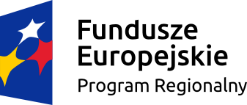 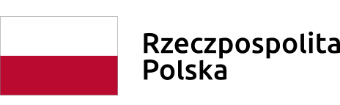 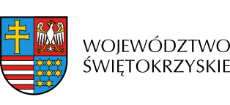 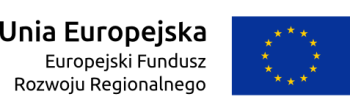 